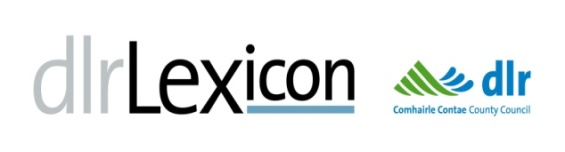 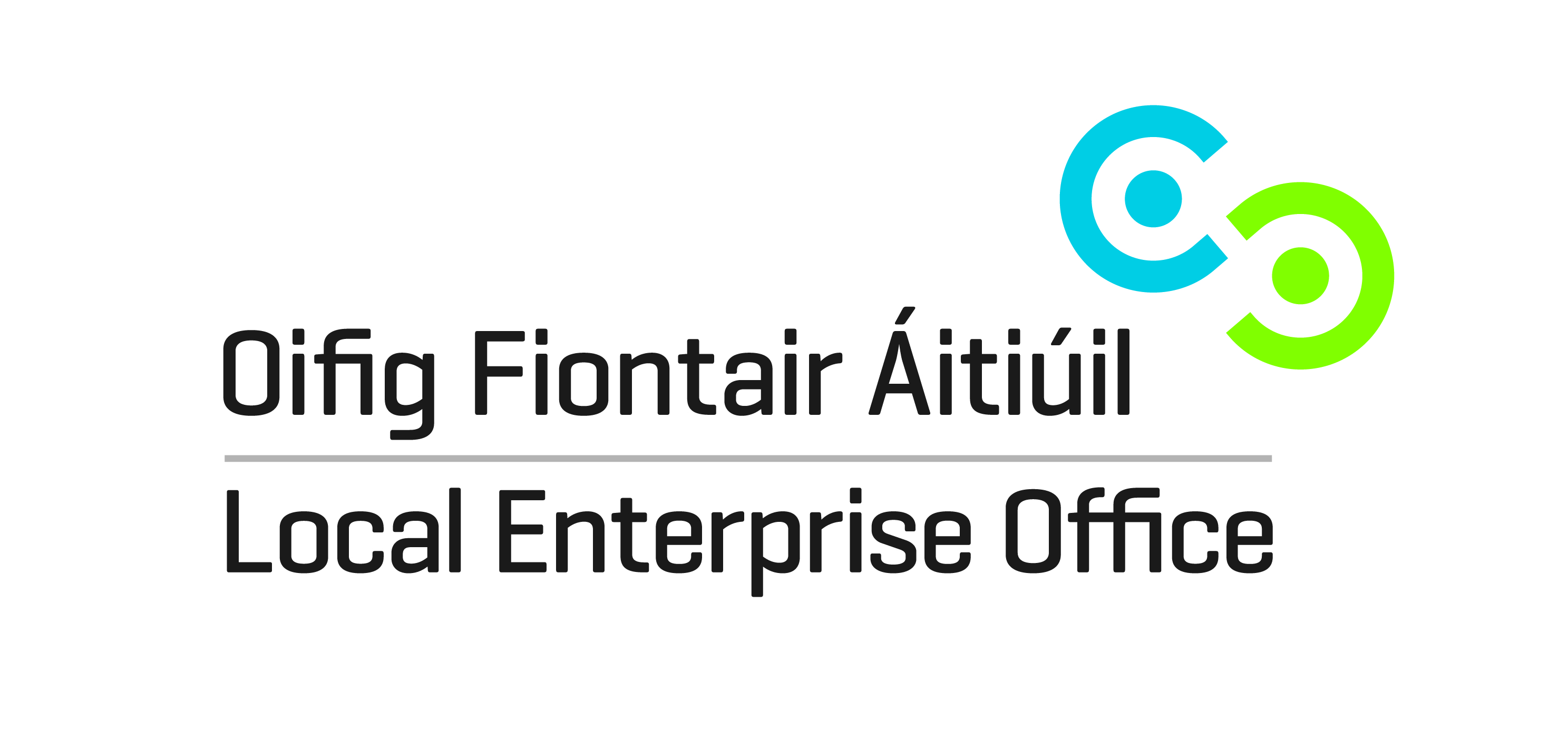 Teen Entrepreneur STEM Camp OPEN TO TY STUDENTS IN DLR SECONDARY SCHOOLS ONLY
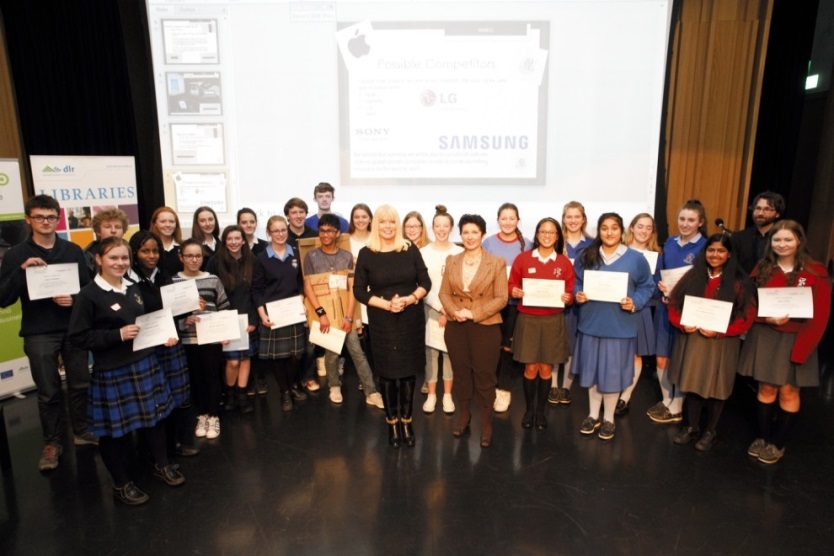 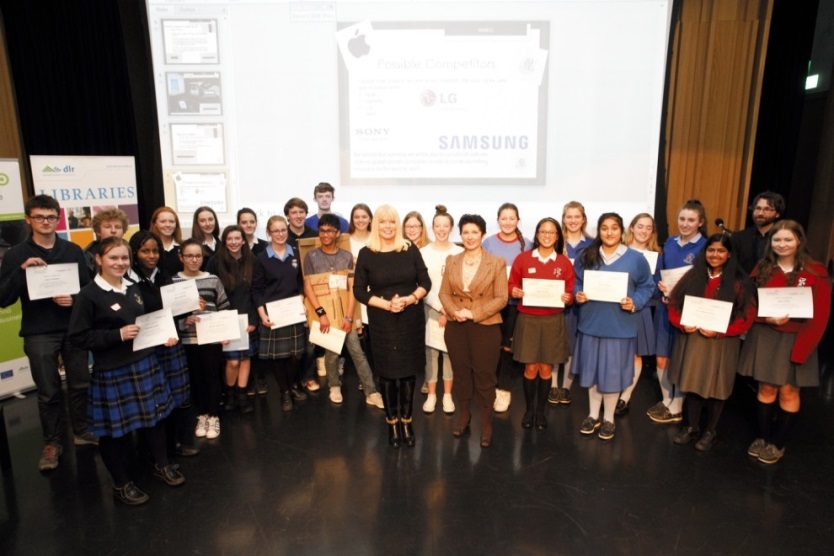 A New Camp is being held in October and November 2017 - We are inviting teachers to APPLY BY WEDNESDAY, MAY 31st. There are  24 places for Transition Year students  from 8 schools  (a limit of 3 students per school). There is no charge. 
Dún Laoghaire-Rathdown Libraries and Local Enterprise Office Dún Laoghaire-Rathdown (LEO DLR) are delighted to host a second Student Entrepreneur Learning Camp in STEM subjects (Science, Techology, Engineering and Maths) for Transition Year students this Autumn. The venue is again the dlr LexIcon LAB, a space which offers programmes on coding, computer programming, 3D printing, robotics and other creative technologies to people of all ages. The camp consists of weekly sessions running from October to November 2017 and will include Workshops; Guest Entrepreneurs and Project Maker Days. The camp will culminate in a Show and Share Event in November 2017 at which participants will demonstrate their projects to school peers and community members.  Exact dates to be announced in early September.Camp ObjectivesGuide participants through a structured program of building blocks and skills that cover STEM subjects (Science, Technology, Engineering and Maths), using coding, basic electronics, robotics and design softwareDevelop student STEM skills by introducing them to the practical uses and possibilities of  new creative technology outside a classroom environment, while promoting problem-solving skills Encourage and support entrepreneurial skills in all participants through workshops and talks  Foster teamwork, collaboration and learning through hands-on making sessions, all vital for today’s workplaceWorkshop TopicsCoding; Python,  Arduino, Makey MakeyElectronics and programming; Raspberry Pi and Arduino3D  Design and Printing; CAD Prototyping; Design thinking and paper Learning OutcomesAcquire basic coding skills for developing apps and controlling computer systemsLearn how to design and print simple 3D objects using CADAchieve greater understanding of how technologies such as electronics and programming can be used to create solutions to everyday problems    Apply problem-solving skills using coding and electronics and appreciate their relevance to considering career options including enterprise creation and self-employment opportunitiesDevelop greater communication, collaboration and presentation skills through group learningSchool Subjects RelevanceApplied Maths Curriculum; Business/Enterprise; Woodwork, Science Subjects Art and Design; Mechanical Drawing; Technology and Engineering; Career GuidancePedagogyThe four workshops are student-centred with an active learning pedagogy marrying theory and practice.  To complete the learning cycle student teams will be challenged to develop a project to integrate and apply their learning which will be shared at a final presentation event with their peers in late November. To enrich this experience  students will encounter and learn from new technology developers and entrepreneurs who will share insights into STEM career options.INDICATIVE CAMP PROGRAMME  (Specific dates to be announced in September 2017; maximum 5 hours per week) HOW TO REGISTER YOUR SCHOOL FOR
 Teen Entrepreneur STEM Camp Autumn 2017
DEADLINE WEDNESDAY, MAY 31ST 2017 Please email Maeve McElligott, dlr Libraries:Your Name, School and Contact Details (Email & Mobile)
To:  librarybookings@dlrcoco.ie AND cc. joseph.keating@gmail.comUsing Subject line: ‘Teen Entrepreneur STEM Camp / Autumn 2017’Queries to Maeve McElligott, dlr Libraries librarybookings@dlrcoco.ie or 
Joseph Keating, Enterprise Education Co-ordinator, LEO DLR joseph.keating@gmail.com / 087 9956150October 2017: Week 1Workshop 1: Coding; Scratch, Makey MakeyWorkshop 1: Coding; Scratch, Makey MakeyOctober 2017: Week 2Workshop 2: Electronics & programming; Raspberry Pi & ArduinoWorkshop 2: Electronics & programming; Raspberry Pi & ArduinoOctober 2017: Week 3Workshop 3: 3D  Design and Printing; CADWorkshop 3: 3D  Design and Printing; CADOctober 2017: Week 4Workshop 4: Prototyping; Design thinking and paper prototypingWorkshop 4: Prototyping; Design thinking and paper prototypingMid Term: 30th October to  3rd November 2017Mid Term: 30th October to  3rd November 2017Mid Term: 30th October to  3rd November 2017November 2017: Week 5November 2017: Week 5Q&A Session with a Guest Entrepreneur 
(Introduced by Local Enterprise Office DLR)November 2017: Week 6November 2017: Week 6Maker Day 1 November 2017: Week 7November 2017: Week 7Maker Day 2; Finish on presentation of projects to peer group.November 2017: Week 8November 2017: Week 8Showcase of projects and Camp event